Karta pracyTemat 1.1. Kartka w kratkę. Wprowadzenie do programu MS ExcelPrzygotuj w programie MS Excel tabelę zawierającą listę przedmiotów z klas 4–6 oraz imiona i nazwiska uczących ich nauczycieli. Dodaj również kolumnę z ocenami na koniec roku z każdego przedmiotu. Tabelę dla każdej klasy umieść w osobnym arkuszu. Poniższe zadania wykonaj w kolejnych arkuszach (nazwy arkuszy: klasa4, klasa5, klasa6, ssaki, ptaki, miesiące, postać)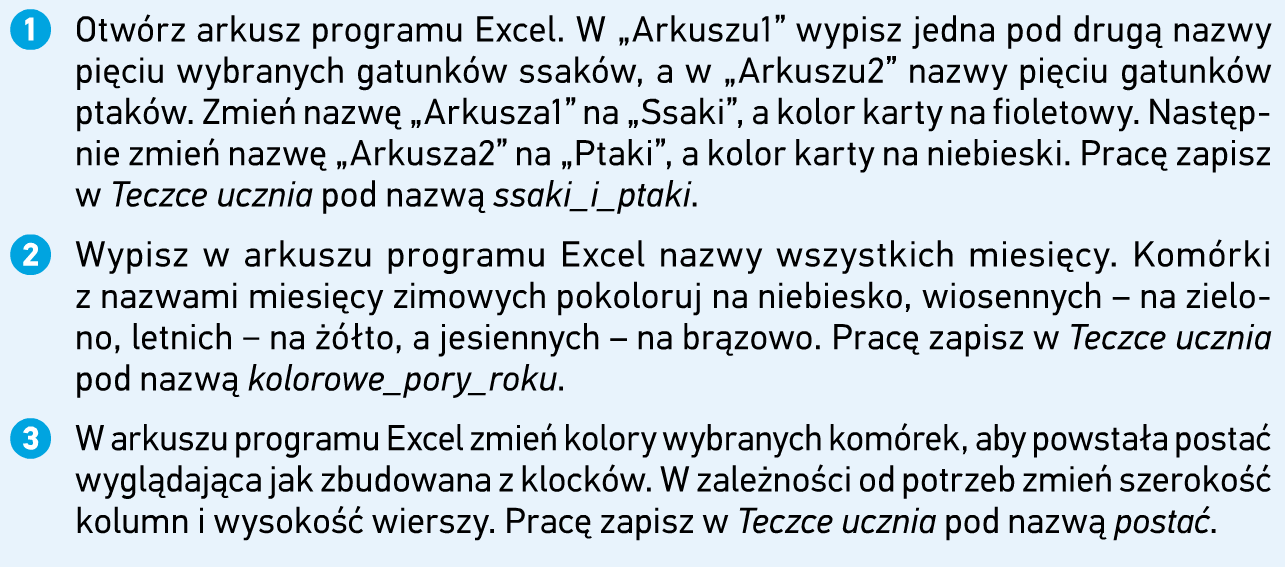 Przykładowe rozwiązania:Nazwy zakładek: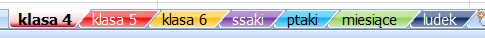 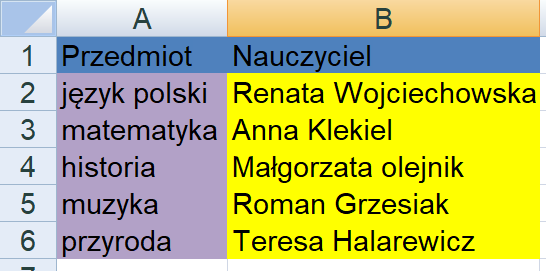 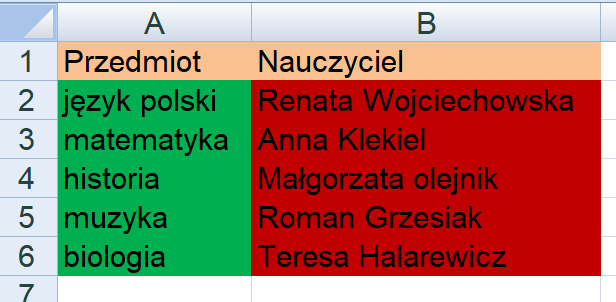 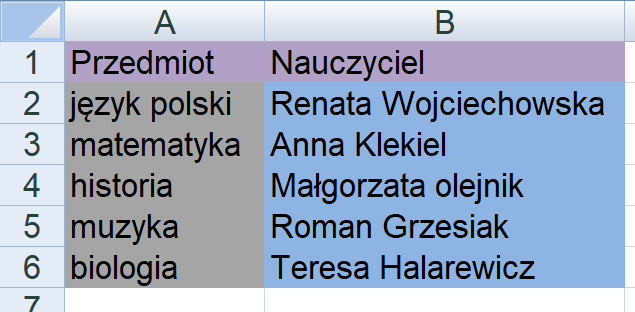 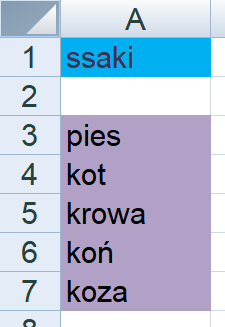 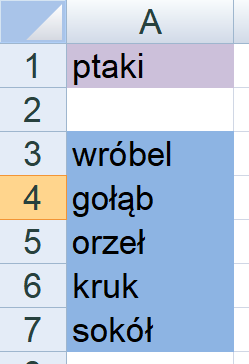 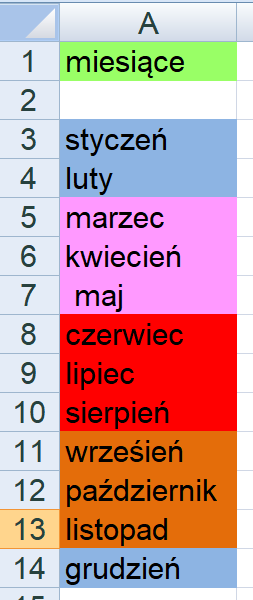 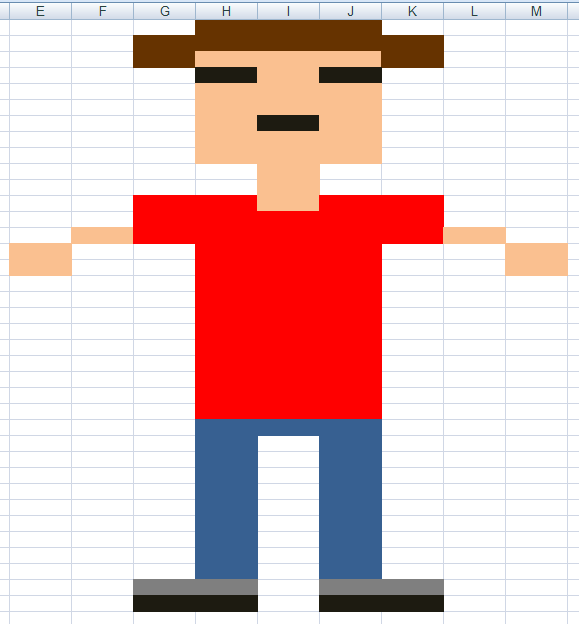 Wprowadzanie danychW komórce A1 wpisz „Przedmiot”.W komórce B1 wpisz „Nauczyciel.Wypełnij kolumny A i B, aby powstał spis przedmiotów oraz imion i nazwisk nauczycieli uczących cię w klasie 4 (wybierz pięciu ulubionych nauczycieli).Zmiana szerokości kolumn i wysokości wierszyNajedź kursorem myszy na górną belkę arkusza i ustaw kursor na linii między kolumnami A oraz B.Kiedy kursor zmieni kształt na , przytrzymaj lewy przycisk myszy i przesuń kursor w lewo lub prawo, aby zmienić szerokość kolumny A.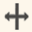 W podobny sposób zmień szerokość kolumny B, aby zmieściły się imiona i nazwiska nauczycieli.Jeśli chcesz, możesz również zmienić wysokość wierszy. W tym celu wykonaj kroki 1–3, ale kursor ustaw na pionowej belce arkusza znajdującej się po lewej stronie.Zaznaczanie i kolorowanie komórekZaznacz komórki z nazwami przedmiotów – kliknij w komórkę A2, trzymaj wciśnięty lewy przycisk myszy i przeciągnij kursor do ostatniej komórki, którą chcesz zaznaczyć. Puść lewy przycisk myszy.Na karcie Narzędzia główne kliknij strzałkę obok przycisku Kolor wypełnienia i wybierz kolor, którym chcesz wyróżnić nazwy przedmiotów.Powtórz kroki 1 i 2 dla komórek zawierających nazwiska nauczycieli, tym razem wybierz inny kolor.Dodawanie i usuwanie arkuszy, zmiana ich nazw oraz kolorów kartW dolnej części arkusza znajdź przycisk z symbolem plusa. Kliknij w niego, aby dodać nowy arkusz. Możesz dodać dowolną liczbę arkuszy.Zmień nazwy dodanych arkuszy – kliknij w kartę arkusza prawym przyciskiem myszy i wybierz Zmień nazwę. Nazwy kolejnych arkuszy powinny być następujące: „Klasa 4”, „Klasa 5” i „Klasa 6”.Usuń niepotrzebne arkusze – kliknij prawym przyciskiem myszy w kartę arkusza i wybierz Usuń.Zmień kolory kart dodanych przez ciebie arkuszy. W tym celu kliknij w kartę prawym przyciskiem myszy, najedź kursorem na opcję Kolor karty i wybierz odpowiadający ci kolor.Kopiowanie danychZaznacz wszystkie komórki spisu w arkuszu „Klasa 4”.Skopiuj zaznaczone komórki – skrót klawiszowy Ctrl + C. Możesz też użyć opcji Kopiuj na karcie Narzędzia główne.Przejdź do pustego arkusza.Wklej zaznaczone komórki – skrót klawiszowy Ctrl + V. Możesz też użyć opcji Wklej na karcie Narzędzia główne.Po wklejeniu sprawdź dane i wprowadź zmiany, aby spis w arkuszu „Klasa 5” był poprawny.Powtórz kroki 1–5, aby skopiować i wkleić dane do arkusza „Klasa 6”.